 September 2017 October 24-27  September 2017 October 24-27  September 2017 October 24-27 My Learning Week in Primary 6      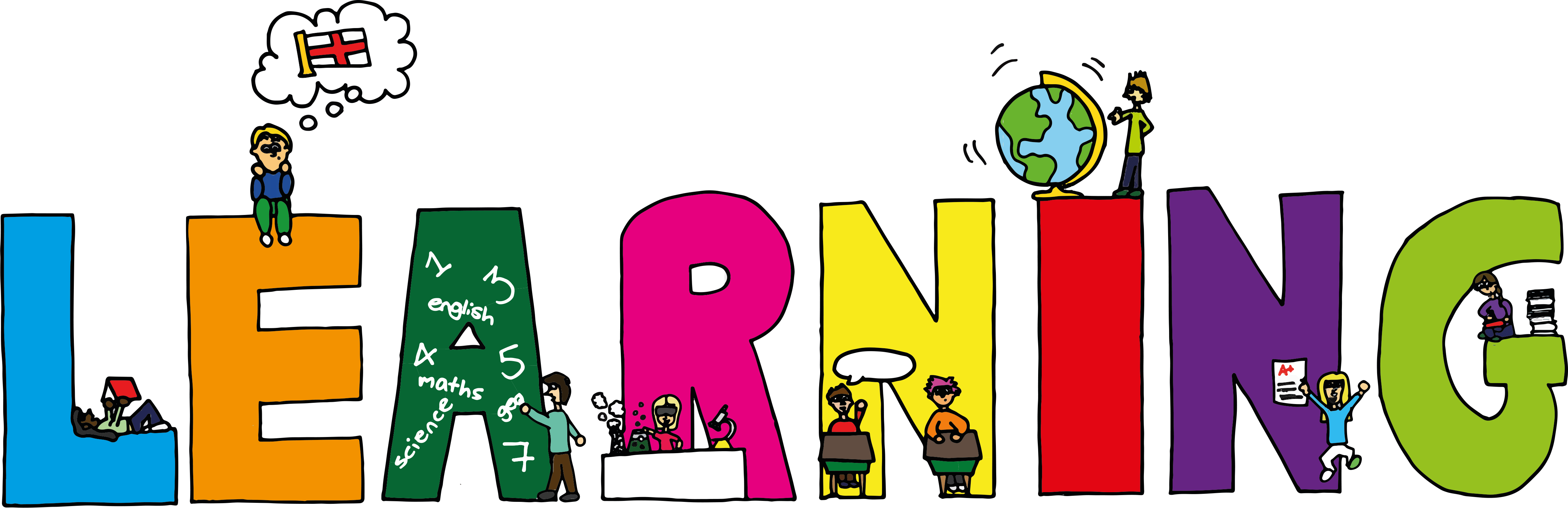 My Learning Week in Primary 6      My Learning Week in Primary 6      Literacy ReadingNumeracy: Big mathsSpellingI can spell words which have the letters ‘ull’ in themVCOPI can explain how and when to use capital letters correctlyI can explain the strategies I can use to help me when I get stuck reading.I can retell the main parts of the story I have read.  TimeI can tell the time using digital and analogue clocks.I can use a number line to work out elapsed time.I can convert am/pm time to 24hr time.RMEHealth and Wellbeing-P.EModern LanguagesCreation StoriesI can research a religion of my choice and present my findings to others. Possession Games-RugbyI can try my hardest learn new skills and techniques.I can support others and show good sportsmanship.I can pass and catch a rugby ball using the correct technique.  FrenchI can greet others in French. I can ask and tell others my name and age. 